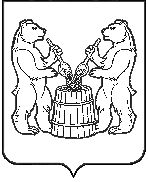 АДМИНИСТРАЦИЯ МУНИЦИПАЛЬНОГО ОБРАЗОВАНИЯ«УСТЬЯНСКИЙ МУНИЦИПАЛЬНЫЙ РАЙОН»АРХАНГЕЛЬСКОЙ  ОБЛАСТИПОСТАНОВЛЕНИЕот 10 декабря 2019 года  № 1643р.п. ОктябрьскийОб утверждении перечня видов муниципального контроля муниципального образования «Устьянский муниципальный район» и органов местного самоуправления, уполномоченных на их осуществлениеВ соответствии с решением Собрания депутатов муниципального образования «Устьянский муниципальный район» № 498 от  29 сентября 2017 г. «Об утверждении Положения о порядке ведения перечня видов муниципального контроля муниципального образования «Устьянский муниципальный район» и органов местного самоуправления, уполномоченных на их осуществление» администрация муниципального образования «Устьянский муниципальный район»ПОСТАНОВЛЯЕТ:1. Утвердить перечень видов муниципального контроля муниципального образования «Устьянский муниципальный район» и органов местного самоуправления, уполномоченных на их осуществление согласно приложению к настоящему постановлению.2. Определить отраслевым (функциональным) органом администрации муниципального образования «Устьянский муниципальный район», уполномоченным на ведение перечня видов муниципального контроля - отдел по организационной работе и местному самоуправлению администрации муниципального образования «Устьянский муниципальный район».	3. Постановление администрации муниципального образования «Устьянский муниципальный район» от 29 августа 2018 года № 995 «Об утверждении перечня видов муниципального контроля муниципального образования «Устьянский муниципальный район» и органов местного самоуправления, уполномоченных на их осуществление» признать утратившим силу.	4. Опубликовать настоящее постановление в муниципальном вестнике «Устьяны» и разместить на официальном сайте администрации муниципального образования  «Устьянский муниципальный район» в разделе «Муниципальный контроль».5. Настоящее постановление вступает в силу со дня его официального опубликования.Глава  муниципального образования                                                 А.А. ХоробровПриложение кпостановлению администрации муниципального   образования «Устьянский муниципальный район»от 10 декабря 2019 года №  1643ПЕРЕЧЕНЬвидов муниципального контроля муниципального образования «Устьянский муниципальный район»и органов местного самоуправления, уполномоченных на их осуществление№ п/пНаименованиявидов муниципального контроляНаименования структурных подразделений администрации муниципального образования «Устьянский муниципальный район»Реквизиты (дата, номер, наименование) административных регламентов исполнения муниципальных функций по осуществлению муниципального контроля1Муниципальный контроль за сохранностью автомобильных дорог местного значения вне границ населенных пунктов в границах Устьянского муниципального районаПолномочия по осуществлению  муниципального контроля переданы органам местного самоуправления поселенийПолномочия по осуществлению  муниципального контроля переданы органам местного самоуправления поселений2Муниципальный  земельный контрольКомитет по управлению муниципальным имуществом администрации муниципального образования«Устьянский муниципальный район»Постановление администрации муниципального образования «Устьянский муниципальный район» от 28 октября 2019 года № 1338 «Об утверждении административного регламента осуществления муниципального земельного контроля на территории  «Устьянский муниципальный район»»3Муниципальный жилищный контрольУправление строительства и инфраструктуры администрации муниципального образования«Устьянский муниципальный район»Постановление администрации муниципального образования  «Устьянский муниципальный район» от 25 января 2016 года № 34«О муниципальном жилищном контроле»4Муниципальный контроль за соблюдением законодательства Российской Федерации о рекламеУправление строительства и инфраструктуры администрации муниципального образования«Устьянский муниципальный район»Постановление администрации муниципального образования«Устьянский муниципальный район»от 27 февраля 2018 года № 219 «Об утверждении административного регламента исполнения администрацией МО «Устьянский муниципальный район» функций по осуществлению муниципального контроля за размещением и использованием рекламных конструкций».5Муниципальный контроль за использованием и охраной недр при добыче общераспространенных полезных ископаемых, а также при строительстве подземных сооружений, не связанных с добычей полезных ископаемыхУправление строительства и инфраструктуры администрации муниципального образования «Устьянский муниципальный район»Постановление администрации муниципального образования «Устьянский муниципальный район» от 01 апреля 2016 года № 206 «О муниципальном контроле за использованием и охраной недр при добыче общераспространенных полезных ископаемых, а также при строительстве подземных сооружение, не связанных с добычей полезных ископаемых»6Контроль за осуществлением регулярных автобусных перевозок пассажиров и багажа по муниципальным маршрутам на территории муниципального образования «Устьянский муниципальный район»Отдел экономики администрации муниципального образования «Устьянский муниципальный район»Постановление администрации муниципального образования «Устьянский муниципальный район» от 23 июня 2018 года№ 963 «Об утверждении административного регламента исполнения функции по осуществлению контроля за осуществлением регулярных автобусных перевозок пассажиров и багажа по муниципальным маршрутам на территории муниципального образования «Устьянский муниципальный район»